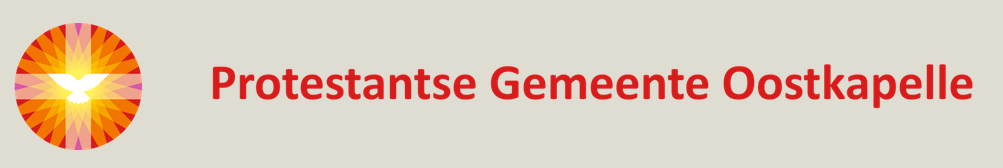 L i t u r g i e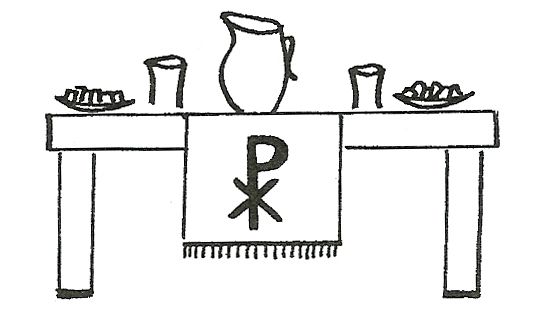 Orde van dienst voor zondag 19 september 2021 in de protestantse Zionskerk te Oostkapelle. 1ste zondag van de Herfst. Dienst van Schrift en Tafel. Liturgische kleur: groen.  Voorganger: ds. Ph.A. Beukenhorst. Ouderling van dienst is Ron Waverijn. Organist is Rinus Jobse.DIENST VAN DE VOORBEREIDINGOrgelspel vooraf:  variaties over Psalm 26Welkom en mededelingen door de ouderling van dienstLied samen zingen:  Liedboek Psalm 26: 1, 3 en 5 – ‘O, Heer, op wie ik pleit’Inleiding en Liturgische opening met meegesproken bemoediging en groetVoor de kinderen: Lambertus, het KerkschaapDIENST VAN HET WOORDGebed bij de opening van de Bijbel  Bijbellezing door de ouderling van dienst:  Marcus 8, 27 t/m 9, 1Meditatief orgelspel:  ‘Pastorale’ van Charles WesleyKorte preekDIENST VAN DE TAFELLied samen zingen:  Liedboek 340.b. – ‘Ik geloof in God de Vader, de Almachtige’Uitleg en praktische aanwijzingen – iedereen loopt mee naar vorenNodiging en VredegroetTafelgebed    /    Instellingswoorden    /    Onze Vader (bid mee)Delen van brood en wijn – volg de aanwijzingen van de diakenenOrgelspel tijdens lopen: Koraal en 3 variaties uit ‘Sonate nr. 6’ van MendelssohnGebed nà de Maaltijd van de HeerDIENST VAN DE HEENZENDINGSlotwoordenLied samen zingen: Liedboek 835:  1 (allen), 2 (vrouwen), 3 (mannen), 4 (allen)Heenzending en ZegenLied samen staande zingen:  Liedboek  431.c. – ‘Amen, amen, amen’Bij verlaten kerk: Let op de aanwijzingen en blijf afstand houden 1 ½ meterUitgang collecten: 1. Zending Kerk in Actie (via de Diaconie: NL45 RBRB 0845 0168 57); 2. PG Oostkapelle (NL38 RABO 0375 5191 57). Uitleidend orgelspel na de dienst:    ‘Voluntary in G’ van Henri HeronGroet aan de voordeur  / Als het droog is: buiten koffiedrinken let op de 1 ½ meter 